Form No: 8. Staj Rapor SayfasıBURSA ULUDAĞ ÜNİVERSİTESİ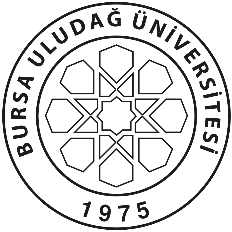 İNEGÖL MESLEK YÜKSEKOKULU MÜDÜRLÜĞÜ.Çalışmanın konusu ve ana hatları:Çalışmanın konusu ve ana hatları:Çalışmanın konusu ve ana hatları:Çalışmanın yapıldığı tarih/ tarihler:Çalışmanın yapıldığı tarih/ tarihler:Çalışmanın yapıldığı tarih/ tarihler:Çalışma ile ilgili açıklamalar:Bu form Yüksekokul web sitesinden temin edilir.Mutlaka bilgisayar ortamında Times New Roman 12 punto yazı karakteri kullanılarak doldurulmalıdır.(BU YAZIYI SİLDİKTEN SONRA RAPORUNUZU YAZMAYA BAŞLAYINIZ)Çalışma ile ilgili açıklamalar:Bu form Yüksekokul web sitesinden temin edilir.Mutlaka bilgisayar ortamında Times New Roman 12 punto yazı karakteri kullanılarak doldurulmalıdır.(BU YAZIYI SİLDİKTEN SONRA RAPORUNUZU YAZMAYA BAŞLAYINIZ)Çalışma ile ilgili açıklamalar:Bu form Yüksekokul web sitesinden temin edilir.Mutlaka bilgisayar ortamında Times New Roman 12 punto yazı karakteri kullanılarak doldurulmalıdır.(BU YAZIYI SİLDİKTEN SONRA RAPORUNUZU YAZMAYA BAŞLAYINIZ)TASDİK EDEN YETKİLİNİNTASDİK EDEN YETKİLİNİNTASDİK EDEN YETKİLİNİNADI VE SOYADIGÖREVİ ÜNVANIİMZA-MÜHÜR